ROCZNA ANALIZA STANU GOSPODARKI ODPADAMI KOMUNALNYMINA TERENIE GMINY SZCZUROWAZA 2021 ROK
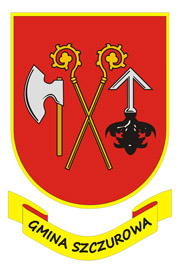 Szczurowa, 20221.Cel i podstawowe założenia opracowaniaOpracowanie  „Roczna analiza stanu gospodarki odpadami komunalnymi na  terenie Gminy Szczurowa za 2021 rok” wykonane zostało zgodnie art. 3 ust. 2 pkt. 10  
w nawiązaniu do art. 9tb. ustawy z dnia 13 września 1996 r. o utrzymaniu czystości 
i porządku w gminach ( tj. Dz. U. z 2021 r. poz. 888,1648 ze zm.). Zakres opracowania:Możliwości przetwarzania niesegregowanych (zmieszanych) odpadów komunalnych, bioodpadów stanowiących odpady komunalne oraz przeznaczonych do składowania pozostałości z sortowania odpadów komunalnych i pozostałości z mechaniczno-biologicznego przetwarzania niesegregowanych (zmieszanych) odpadów komunalnych w 2021 r.Potrzeby inwestycyjne związane z gospodarowaniem odpadami komunalnymi na 
2021 r.Koszty poniesione w związku z odbieraniem, odzyskiem, recyklingiem i unieszkodliwianiem odpadów komunalnych w podziale na wpływy, wydatki i nadwyżki z opłat za gospodarowanie odpadami komunalnymi w 2021 r.Liczba mieszkańców na 2021 r. (wg. danych z Ewidencji Ludności UG Szczurowa oraz na podstawie złożonych deklaracji).Liczba właścicieli nieruchomości, którzy nie zawarli umowy w 2021 r., o której  mowa w art. 6 ust. 1  ustawy o utrzymaniu czystości i porządku w gminie , w imieniu  których gmina powinna podjąć działania, o których mowa w art.6 ust. 6-12. Ilość odpadów komunalnych wytwarzanych na terenie gminy Szczurowa w 2021 r.Ilość niesegregowanych (zmieszanych) odpadów komunalnych i bioodpadów stanowiących odpady komunalne, odbieranych z terenu Gminy Szczurowa oraz przeznaczonych do składowania pozostałości z sortowania odpadów komunalnych 
i pozostałości z procesu mechaniczno-biologicznego przetwarzania niesegregowanych (zmieszanych) odpadów komunalnych w 2021 r.Uwarunkowania formalno – prawne Analiza stanu gospodarki odpadami na terenie gminy Szczurowa w 2021 r. została opracowana zgodnie z obowiązującymi w roku analizowanym aktami prawnymi. 2. Możliwości przetwarzania niesegregowanych (zmieszanych) odpadów komunalnych, bioodpadów stanowiących odpady komunalne oraz przeznaczonych do składowania pozostałości z sortowania odpadów komunalnych i pozostałości z procesu mechaniczno-biologicznego przetwarzania niesegregowanych (zmieszanych) odpadów komunalnych 
w 2021r. Zgodnie z ustawą o odpadach z dnia 14 grudnia 2012 r., jako przetwarzanie rozumie się procesy odzysku lub unieszkodliwiania, w tym przygotowanie poprzedzające odzysk lub unieszkodliwianie.Procesy odzysku i unieszkodliwiania, którym poddane zostały odpady w 2021 r.  opisano zgodnie z zapisami obowiązującej ustawy z dnia 14 grudnia 2012 r. o odpadach.Gmina Szczurowa nie posiada możliwości przetwarzania zmieszanych odpadów komunalnych, bioodpadów stanowiących odpady komunalne oraz przeznaczonych do składowania pozostałości z sortowania odpadów komunalnych i pozostałości z procesu mechaniczno-biologicznego przetwarzania niesegregowanych (zmieszanych) odpadów komunalnychUchwałą Nr XXXIV/509/17 Sejmiku Województwa Małopolskiego z dnia 27 marca 2017 r. w sprawie zmiany Uchwały Nr XI/125/03 Sejmiku Województwa Małopolskiego 
z dnia 25 sierpnia 2003 r. w sprawie Planu Gospodarki Odpadami Województwa Małopolskiego uchwalono „Plan Gospodarki Odpadami Województwa Małopolskiego na lata 2016-2022”. Na podstawie niniejszej uchwały ustanowiono cały teren województwa małopolskiego obszarem jednego regionu gospodarki odpadami jako Region Małopolski.Nowelizacja ustawy z dnia 13 września 1996 r. o utrzymaniu czystości i porządku 
w gminach wprowadzona ustawą z dnia 19 lipca 2019 r. o zmianie ustawy o utrzymaniu czystości i porządku w gminach oraz niektórych innych ustaw wprowadziła zmiany                 w zakresie rejonizacji i regionalizacji w zakresie zagospodarowania odpadów przez instalacje komunalne. Na mocy nowelizacji zniesiono wojewódzki obszar zagospodarowania odpadów, tworząc krajowy obszar zagospodarowania odpadów.Zgodnie z PGOWM na lata 2016-2022 wszystkie istniejące i planowane na obszarze Regionu Małopolskiego instalacje regionalne do przetwarzania niesegregowanych (zmieszanych) odpadów komunalnych są względem siebie instalacjami zastępczymi przy uwzględnieniu zasady bliskości, o której mowa w ustawie o odpadach. Ustawa z dnia 19 lipca 2019 r. o zmianie ustawy o utrzymaniu czystości i porządku w gminach oraz niektórych innych ustaw (regionalne instalacje do przetwarzania odpadów komunalnych zapewniające:1) mechaniczno-biologiczne przetwarzanie zmieszanych odpadów komunalnych 
i wydzielanie ze zmieszanych odpadów komunalnych frakcji nadających się w całości lub 
w części do odzysku lub 2) składowanie odpadów powstających w procesie mechaniczno-biologicznego przetwarzania zmieszanych odpadów komunalnych oraz pozostałości z sortowania odpadów komunalnych uzyskały status instalacjami komunalnych.Gospodarowanie odpadami komunalnymi na terenie Gminy Szczurowa w 2021 r. realizowano zgodnie z „Planem Gospodarki Odpadami Województwa Małopolskiego na lata 2016 - 2022” z zastosowaniem przepisów ustawy z dnia 14 grudnia 2012 r. o odpadach.Niesegregowane (zmieszane) odpady komunalne - 200301Łącznie w 2021 r. zebrano 1 095,92 Mg odpadów w sposób zmieszany. Odpady 
o kodzie 200301 przekazano do instalacji komunalnych, o których mowa w ustawie z dnia 
14 grudnia 2012 r. o odpadach z uwzględnieniem Wojewódzkich Planów Gospodarki Odpadami.Instalacja Instalacja do mechaniczno-biologicznego przetwarzania zmieszanych odpadów komunalnych w Tarnobrzeg, ul. Strefowa 8 (zarządzający: FCC Tarnobrzeg Sp. z o. o.  ul. Strefowa 8, 39-400 Tarnobrzeg ) – przekazano 3,60 MgInstalacja do mechaniczno-biologicznego przetwarzania zmieszanych odpadów komunalnych we Włoszczowej, ul. Przedborska 89 ( zarządzający: Przedsiębiorstwo Gospodarki Komunalnej i Mieszkaniowej Sp.z o. o we Włoszczowej, ul. Przedborska 89, 29 – 100 Włoszczowa ) – przekazano 39,55 MgInstalacja do mechaniczno-biologicznego przetwarzania zmieszanych odpadów komunalnych w Końskich, ul. Spacerowa 145 ( zarządzający :  Przedsiębiorstwo Gospodarki Komunalnej w Końskich Sp. z o.  ul. Spacerowa 145, 26-200  Końskie )    – przekazano 77,26 MgInstalacja do mechaniczno-biologicznego przetwarzania zmieszanych odpadów komunalnych Bolesław (zarządzający Zakład Gospodarki Komunalnej „Bolesław”   Sp. z o. w Bolesławie, 32-329 Bolesław 1 ) – przekazano 87,64 MgInstalacja do mechaniczno-biologicznego przetwarzania zmieszanych odpadów 
w Brzeszczach (zarządzający: Agencja Komunalna Sp. z o. o. ul. Graniczna 48, 
32-620 Brzeszcze) –przekazano 91,54 MgInstalacja do mechaniczno-biologicznego przetwarzania zmieszanych odpadów 
w Tarnowie ul. Komunalna 20A (zarządzający: FB Serwis Karpatia Sp. z o. o. 
w Tarnowie, ul. Komunalna 20A, 33-100 Tarnów) – przekazano 51,47 MgInstalacja do mechaniczno-biologicznego przetwarzania zmieszanych odpadów komunalnych w Krakowie, ul. Półłanki 64 (zarządzający: Remondis Kraków 
Sp. z o. o. ul. Półłanki 64, 30-740 Kraków) – przekazano 738,86 MgInstalacja do mechaniczno-biologicznego przetwarzania zmieszanych odpadów 
w Jastrzębie Zdroju ,Dębina 36  44 -335 Jastrzębie Zdrój (zarządzający: Cofinco -Poland  Sp. z o. o., ul. Graniczna 29, 40- 956 Katowice ) -przekazano 6,00 MgBioodpady stanowiące odpady komunalneW 2021 r. zebrano – 200201 bioodpadów stanowiących odpady komunalne na terenie gminy Szczurowa -7,46 Mg  Pozostałości z sortowania odpadów komunalnych i pozostałości z procesu mechaniczno-biologicznego przetwarzania niesegregowanych (zmieszanych) odpadów komunalnych przeznaczonych do składowaniaMożliwości  przetwarzania pozostałości z sortowania odpadów komunalnych 
i pozostałości z procesu mechaniczno-biologicznego przetwarzania niesegregowanych (zmieszanych) odpadów komunalnych przeznaczonych do składowaniaMasa odpadów, powstałych po sortowaniu niesegregowanych (zmieszanych) odpadów komunalnych odebranych, przekazana do składowania, w tym do:Masa odpadów o kodzie 191212 inne odpady (w tym zmieszane substancje i przedmioty) z  mechanicznej obróbki odpadów inne niż wymienione w 19 12 11, powstałych po sortowaniu niesegregowanych (zmieszanych) odpadów komunalnych odebranych, przekazana do składowania, w tym do:Składowisko odpadów innych niż niebezpieczne i obojętne w Tarnowie ul. Komunalna 31  (zarządzający: PUK Sp. z o. o. ul. Komunalna 31, 33-101 Tarnów)    – 0,945 MgSkładowisko Odpadów innych niż niebezpieczne i obojętne w Jastrzębiu Zdrój (zarządzający: Confico-Poland Sp. z o. o. Dębina 36, 44-335 Jastrzębie Zdrój) – 3,8742 MgSkładowisko Odpadów innych niż niebezpieczne i obojętne Ujków Stary (zarządzający: Zakład Gospodarki Komunalnej. ul. Osadowa 1, 32-329 Ujków Stary) – 59,58 MgSkładowisko odpadów innych niż niebezpieczne i obojętne w Tarnowie ul. Czysta (zarządzający: Grupa Azoty JRCH Sp. z o. o. ul. Czysta, 33-101 Tarnów) – 0,112 MgInstalacja do składowania odpadów komunalnych w Końskich 
 ul. Spacerowa (zarządzający: Regionalny Zakład Zagospodarowania odpadów w Końskich ul .Spacerowa 145 26-200 Końskie ) – 12,943 MgSkładowisko Odpadów innych niż niebezpieczne i obojętne w Bytomiu (zarządzający: Bytomskie Przedsiębiorstwo Komunalne Sp. z o. o. ul. Jana Pawła II 10, 41-902 Bytom) – 0,055 MgSkładowisko Odpadów innych niż niebezpieczne i obojętne w Brzeszczach (zarządzający: Agencja Komunalna Sp. z o. o. ul. Graniczna 48, 32-620 Brzeszcze) – 15,2506 MgSkładowisko Odpadów innych niż niebezpieczne i obojętne w Kamieńsku (zarządzający: FBSerwis Sp. z o. o. ul. Siedmiogrodzka 9 , 97-360 Ruszczyn ) – 2,2840 MgSkładowisko Odpadów innych niż niebezpieczne i obojętne w Zawierciu (zarządzający: Zakład Gospodarki Komunalnej Sp. z o. o. ul. Podmiejska 53, 42-400 Zawiercie ) – 0,066 MgMasa odpadów o kodzie 190599 inne niewymienione odpady, powstałych po sortowaniu niesegregowanych (zmieszanych) odpadów komunalnych odebranych, przekazana do składowania, w tym do:Składowisko odpadów innych niż niebezpieczne i obojętne  we Włoszczowej,           ul. Przedborska 89 ( zarządzający: Przedsiębiorstwo Gospodarki Komunalnej i Mieszkaniowej Sp.z o. o we Włoszczowej, ul. Przedborska 89, 29 – 100 Włoszczowa ) – przekazano 18,78 MgSkładowisko odpadów innych niż niebezpieczne i obojętne w Tarnowie ul. Komunalna 31  (zarządzający: PUK Sp. z o. o. ul. Komunalna 31, 33-101 Tarnów)    – 7,645 MgSkładowisko Odpadów innych niż niebezpieczne i obojętne w Jastrzębiu Zdrój (zarządzający: Confico-Poland Sp. z o. o. Dębina 36, 44-335 Jastrzębie Zdrój) – 6,0092 MgSkładowisko odpadów innych niż niebezpieczne i obojętne 
w Tarnowie ul. Czysta (zarządzający: Grupa Azoty JRCH Sp. z o. o. 
ul. Kwiatkowskiego 8, 33-101 Tarnów) – 173,974 MgSkładowisko odpadów innych niż niebezpieczne i obojętne 
w Tarnowie ul. Czysta (zarządzający: Grupa Azoty JRCH Sp. z o. o. 
ul. Czysta , 33-101 Tarnów) – 13,448 MgSkładowisko Odpadów innych niż niebezpieczne i obojętne Ujków Stary (zarządzający: Zakład Gospodarki Komunalnej. ul. Osadowa 1, 32-329 Ujków Stary) – 43,84 MgInstalacja do składowania odpadów komunalnych w Końskich 
 ul. Spacerowa 145 (zarządzający: Regionalny Zakład Zagospodarowania odpadów w Końskich ul .Spacerowa 145 26-200 Końskie ) – 16,8380 MgSkładowisko Odpadów innych niż niebezpieczne i obojętne  (zarządzający: Stare Miasto-Park Sp .zo.o., 37-300 Gielardowa ) – 0,425 MgSkładowisko Odpadów innych niż niebezpieczne i obojętne w Brzeszczach (zarządzający: Agencja Komunalna Sp. z o. o. ul. Graniczna 48, 32-620 Brzeszcze) – 35,7005 MgOsiągnięte poziomy recyklingu, przygotowania do ponownego użycia i odzysku innymi metodami oraz ograniczenie składowania ilości odpadów ulegających biodegradacji Rozporządzeniem Ministra Środowiska z dnia 22 grudnia 2017 r. w sprawie poziomów ograniczenia masy odpadów komunalnych ulegających biodegradacji określono dopuszczalny poziom masy odpadów komunalnych ulegających biodegradacji przekazywanych do składowania w stosunku do masy tych odpadów wytworzonych w 1995 r. Gmina Szczurowa w 2021 r. osiągnęła 12 % poziomu ograniczenia masy odpadów komunalnych ulegających biodegradacji przekazywanych do składowania.Poziom recyklingu i przygotowania do ponownego użycia następujących frakcji 
odpadów komunalnych: papieru, metali, tworzyw sztucznych i szkłaRozporządzeniem Ministra Środowiska z dnia 03 sierpnia 2021r. w sprawie: poziomów recyklingu, przygotowania do ponownego użycia i odzysku innymi metodami niektórych frakcji odpadów komunalnych (Dz. U. z 2021 r., poz. 1530 ze zm.) określono minimalny poziom recyklingu, przygotowania do ponownego użycia następujących frakcji odpadów komunalnych: papieru, metali, tworzyw sztucznych i szkła w 2021  r. Gmina Szczurowa w 2021 r. osiągnęła 32 % poziomu recyklingu, przygotowania do ponownego użycia frakcji surowcowych (tj. papier, metal, tworzywa sztuczne, szkło), liczony łącznie dla wszystkich podanych frakcji odpadów komunalnych selektywnie zebranych.Z uwagi na trwający okres weryfikacji sprawozdań wójta, burmistrza i prezydenta miasta z realizacji zadań z zakresu gospodarowania odpadami komunalnymi za 2021 r. oraz składanymi korektami sprawozdań podmiotów odbierających odpady komunalne od właścicieli nieruchomości z terenu Gminy Szczurowa – wskazane poziomy mogą ulec zmianie.3. Potrzeby inwestycyjne związane z gospodarowaniem odpadami komunalnymi 
w 2021r.Realizacja systemu selektywnego zbieraniaZgodnie z Uchwałą nr XII/102/2019 Rada Gminy Szczurowa z dnia  31 października 2019r. w sprawie Regulaminu utrzymania czystości i porządku na terenie Gminy Szczurowa ustalono sposób selektywnego zbierania odpadów komunalnych na terenie gminy Szczurowa:bezpośrednio na terenie nieruchomości, przez mobilne punkty zbiórki odpadów komunalnych,w Gminnych Punktach Selektywnego Zbierania Odpadów Komunalnych.Gminny punkt selektywnego zbierania odpadów komunalnych PSZOKW celu wywiązania się z ustawowego obowiązku utworzenia przez gminę, w ramach zadań własnych, punktu selektywnego zbierania odpadów komunalnych –PSZOK (art.                          3 ust. 2 pkt 6) ustawy o utrzymaniu porządku i czystości w gminach z dnia 13 września 1996              (tekst jednolity Dz. U. z 2021 r., poz. 888,1648 ze zm.),  w październiku 2021 r. uruchomiono Punkt Selektywnego Zbierania Odpadów Komunalnych dla Gminy Szczurowa zlokalizowany przy ul.Rynek 22,na działce ewidencyjnej  nr 921/13, na ogrodzonym terenie bazy Zakładu Gospodarki Komunalnej i Mieszkaniowej w Szczurowej. 4.Koszty poniesione w związku z odbieraniem, odzyskiem, recyklingiem                                          i unieszkodliwianiem odpadów komunalnych w 2021r.Analizę kosztów poniesionych w związku z odbieraniem, odzyskiem, recyklingiem 
i unieszkodliwianiem odpadów komunalnych w 2021 r. oparto na analizie sprawozdań 
z wykonania dochodów oraz wydatków budżetu Gminy  Szczurowa w 2021 r. dotyczących kwestii gospodarki komunalnej. W dniu 11 lutego 2020 r. Rada Gminy Szczurowa podjęła uchwałę Nr XVII/137/2020 w sprawie wyboru metody ustalenia opłaty za gospodarowanie odpadami komunalnymi oraz ustalenia wysokości tej opłaty (Dz. Urz. Woj. Małopolskiego z 2020 r. poz. 1439). Na mocy niniejszej uchwały ustalona stawka opłaty za gospodarowanie odpadami komunalnymi, jeżeli odpady te są zbierane i odbierane w sposób selektywny w wysokości wprowadzono metodę ustalania opłaty od mieszkańca w wysokości 26,00 zł miesięcznie od jednego mieszkańca.Przedmiotowa uchwała zwalnia w części z opłaty za gospodarowanie odpadami komunalnymi właścicieli nieruchomości zabudowanych budynkami mieszkalnymi jednorodzinnymi kompostujących bioodpady stanowiące odpady komunalne 
w kompostowniku przydomowym. Zwolnienie przysługuje w kwocie 1,00 zł miesięcznie od opłaty za gospodarowanie odpadami komunalnymi, stanowiącej iloczyn liczby osób zamieszkujących daną nieruchomość oraz ustalonej stawki od jednego mieszkańca.Zestawienie dochodów i wydatków związanych z realizacją zadań z zakresu gospodarowania odpadami komunalnymi w 2021 r.Wobec obowiązujących stawek opłat za gospodarowanie odpadami komunalnymi oraz w oparciu o złożone deklaracje o wysokości opłaty za gospodarowanie odpadami komunalnymi za okres od 01.01.2021 r. – 31.12.2021 r. opłaty kształtowały się następująco:naliczenia z tytułu opłaty za gospodarowanie odpadami komunalnymi za 2021r.: 2 325 975,05 złdochody z tytułu opłat za gospodarowanie odpadami komunalnymi za 2021r.: 
2 120 261,33 złwydatki z tytułu opłat za gospodarowanie odpadami komunalnymi za 2021r.:
1 582 539,12 złzaległości w opłacie za gospodarowanie odpadami komunalnymi za 2021r.: 
211 232, złZgodnie z art. 6 r. ust. 1. ustawy z dnia 13 września 1996r. o utrzymaniu czystości 
i porządku w gminach (tj. Dz. U. z 2021 r. poz. 888,1648 ze zm.) opłata za gospodarowanie odpadami komunalnymi stanowi dochód gminy. Z pobranych opłat gmina pokrywa koszty funkcjonowania systemu gospodarowania odpadami komunalnymi, które obejmują koszty: odbierania, transportu, zbierania, odzysku i unieszkodliwiania odpadów komunalnych, tworzenia i utrzymywania punktów selektywnego zbierania odpadów komunalnych,obsługi administracyjnej tego systemu,edukacji ekologicznej w zakresie prawidłowego postępowania z odpadami komunalnymi.Stopień zrealizowania budżetu Gminy Szczurowa w zakresie realizacji zadań                           z zakresu gospodarowania odpadami komunalnymi:planu dochodów z realizacji zadań gospodarki komunalnej wyniósł: 101%plan wydatków realizacji zadań gospodarki komunalnej wyniósł 75 %. 5. Liczba mieszkańców na 2021r. (według danych ewidencji ludności)	Według danych Ewidencji Ludności Urzędu Gminy Szczurowa, liczba mieszkańców Gminy Szczurowa wynosiła 9 299 osób (stan na dzień 31.12.2021  r.).	Ilość złożonych deklaracji przez mieszkańców Gminy Szczurowa do dnia 31.12.2021r. systemem objęto 2 431 gospodarstw domowych, za które złożono deklaracje o wysokości opłaty za gospodarowanie odpadami komunalnymi. Liczba mieszkańców zamieszkałych na podstawie złożonych deklaracji wynosi 7 189.6. Liczba właścicieli nieruchomości, którzy nie zawarli umowy o której mowa w art. 6 ust. 1, w imieniu których gmina powinna podjąć działania, o których mowa w art. 6 ust. 6-12Zgodnie z ustawą z dnia 13 września 1996 r. o utrzymaniu czystości i porządku                    w gminach (tj. Dz. U. z 2021 r. poz. 888 ze zm.) Gmina Szczurowa nie podejmowała działań, o których mowa w artykule 6, ust. 6 –12 w/w ustawy. Stosownie do zapisów art. 3 ust. 2 pkt 10 ppkt e u.c.p.g., analizie powinna zostać poddana również liczba właścicieli nieruchomości, którzy nie zawarli umowy, o której mowa w art. 6 ust. 1 u.c.p.g., w imieniu których gmina powinna podjąć działania, o których mowa                   w art. 6 ust. 6 -12 u.c.p.g. Na chwilę obecną liczba ta wynosi 0. Jeżeli istnieje uzasadnione podejrzenie, że właściciel nieruchomości pozbywa się nieczystości stałych w sposób niezgodny z obowiązującymi przepisami u.c.p.g., Urząd Gminy w Szczurowej wzywa dany podmiot do udokumentowania zawartej umowy na odbiór odpadów powstałych w wyniku prowadzonej działalności gospodarczej oraz dowodów uiszczania opłat. W toku postępowania badany jest sposób pozbywania się odpadów przez właściciela nieruchomości. Dotychczasowe postępowania nie wykazały żadnych nieprawidłowości w powyższym zakresie.Na terenie Gminy Szczurowa do końca 2021 r. nie odnotowano konieczności wydania przez Wójta Gminy Szczurowa decyzji administracyjne wobec właścicieli, którzy nie zawarli umowy o której mowa w art..6 ust. 1 ustawy o utrzymaniu czystości i porządku   w gminach. W wyniku przeprowadzonych kontroli oraz stosowanych pouczeń właściciele zawierali brakujące umowy.7.Ilość odpadów komunalnych wytwarzanych na terenie  Gminy Szczurowa w 2021r.Ilość wytwarzanych odpadów komunalnych na terenie Gminy Szczurowa została przedstawiona w oparciu o  roczne sprawozdanie Wójta Gminy Szczurowa z realizacji zadań z zakresu gospodarowania odpadami komunalnymi za 2021 r.Masa odpadów wytworzonych na terenie Gminy Szczurowa w 2021 r.Opracowanie własne na podstawie Sprawozdania Wójta Gminy Szczurowa z realizacji zadań z zakresu gospodarowania odpadami komunalnymi za 2021 r. dla Gminy SzczurowaW 2021 r. brak było szczegółowych danych dotyczących ilości wytworzonych odpadów komunalnych na terenie Gminy Szczurowa, gdyż nie przeprowadzano badań dotyczących składu morfologicznego odpadów komunalnych wytwarzanych 
w gospodarstwach domowych. Ustalając ilość odpadów wytworzonych, oparto się na danych z rocznego sprawozdania z realizacji zadań z zakresu gospodarowania odpadami komunalnymi oraz zbiorczych zestawień danych o ilościach zebranych odpadów z terenu Gminy Szczurowa. 8. Ilość niesegregowanych (zmieszanych) odpadów komunalnych, bioodpadów stanowiących odpady komunalne oraz przeznaczonych do składowania pozostałości 
z sortowania odpadów komunalnych i pozostałości z procesu mechaniczno-biologicznego przetwarzania niesegregowanych (zmieszanych) odpadów komunalnych z terenu Gminy Szczurowa w 2021 r.Ilość niesegregowanych (zmieszanych) odpadów komunalnychW 2021 r. z terenu Gminy Szczurowa zebrano 1095,92 Mg odpadów w sposób zmieszany. Odpady o kodzie 200301 przekazano do instalacji komunalnych zgodnie 
z „Planem Gospodarki Odpadami Województwa Małopolskiego na lata 2016-2022”.Bioodpady stanowiące odpady komunalneW 2021 r.  zebrano 7,46 Mg - bioodpadów stanowiących odpadów komunalnych na terenie gminy Szczurowa.Pozostałość z sortowania odpadów komunalnych i pozostałości z mechaniczno-biologicznego przetwarzania niesegregowanych (zmieszanych) odpadów komunalnych przeznaczonych do składowania Masa odpadów, powstałych po sortowaniu zmieszanych (niesegregowanych) odpadów komunalnych odebranych, przekazanych do składowania, w tym:masa odpadów o kodzie 191212 inne odpady (w tym zmieszane substancje 
i przedmioty) z  mechanicznej obróbki odpadów inne niż wymienione w 19 12 11, powstałych po sortowaniu niesegregowanych (zmieszanych) odpadów komunalnych odebranych, przekazana do składowania w 2021 r. –122,9358 Mg;masa odpadów o kodzie 190599 inne niewymienione odpady, powstałych po sortowaniu niesegregowanych (zmieszanych) odpadów komunalnych odebranych, przekazana do składowania w 2021 r. – 316,4387 Mg.Odpady odebrane z terenu Gminy Szczurowa w 2021 r.Opracowanie własne na podstawie Sprawozdania Wójta Gminy Szczurowa z realizacji zadań z zakresu gospodarowania odpadami komunalnymi za 2021 r. dla Gminy SzczurowaOdpady zebrane z terenu Gminy Szczurowa w 2021r.Opracowanie własne na podstawie Sprawozdania Wójta Gminy Szczurowa z realizacji zadań z zakresu gospodarowania odpadami komunalnymi za 2021 r. dla Gminy Szczurowa9.Wnioski z przeprowadzonej analizyNa podstawie podjętej analizy stanu gospodarki odpadami komunalnymi Gminy Szczurowa za 2021 r. w oparciu o ustawowe założenia uwzględniające: możliwości przetwarzania niesegregowanych (zmieszanych) odpadów komunalnych, bioodpadów stanowiących odpady komunalne oraz przeznaczonych do składowania pozostałości z sortowania odpadów komunalnych i pozostałości z mechaniczno-biologicznego przetwarzania niesegregowanych (zmieszanych) odpadów komunalnych w 2021 r.;potrzeby inwestycyjne związane z gospodarowaniem odpadami komunalnymi na 
2021 r.;koszty poniesione w związku z odbieraniem, odzyskiem, recyklingiem                                  i unieszkodliwianiem odpadów komunalnych w podziale na wpływy, wydatki 
i nadwyżki z opłat za gospodarowanie odpadami komunalnymi w 2021 r.;liczbę mieszkańców na 2021 r. (wg. danych z Ewidencji Ludności UG Szczurowa oraz na podstawie złożonych deklaracji);liczbę właścicieli nieruchomości, którzy nie zawarli umowy w 2021 r., o której  mowa w art. 6 ust. 1  ustawy o utrzymaniu czystości i porządku w gminie , w imieniu  których gmina powinna podjąć działania, o których mowa w art.6 ust.6-12.;ilość odpadów komunalnych wytwarzanych na terenie gminy Szczurowa w 2021 r.;ilość niesegregowanych (zmieszanych) odpadów komunalnych i bioodpadów stanowiących odpady komunalne, odbieranych z terenu Gminy Szczurowa oraz przeznaczonych do składowania pozostałości z sortowania odpadów komunalnych 
i pozostałości z procesu mechaniczno-biologicznego przetwarzania niesegregowanych (zmieszanych) odpadów komunalnych w 2021 r.;dokonując analizy porównawczej do analizy stanu gospodarki odpadami komunalnymi Gminy Szczurowa w 2020 r. stwierdza się wzrost odpadów zebranych w sposób selektywny.  Podjęta analiza uświadamia, iż w dalszym ciągu istnieje konieczność prowadzenia działań informacyjno-edukacyjnych dla mieszkańców gminy w zakresie zasad prawidłowego segregowania odpadów komunalnych. Niezbędnym aspektem prawidłowego funkcjonowania systemu gospodarowania odpadami komunalnymi jest poprawa przepływu strumienia odpadów segregowanych „u źródła”, a więc już w momencie  wytworzenia danego odpadu. W tym miejscu konieczne jest podniesienie świadomości mieszkańców jak postępować 
z poszczególnymi kategoriami odpadów, zaś „narzędziami” realizującymi to zadanie będą działania informacyjno – edukacyjne. Przygotowała:Jadwiga GargulPodinspektorw Urzędzie Gminy Szczurowa Kod odpaduRodzaj odpaduMasa odpadów [Mg]200301Niesegregowane (zmieszane) odpady komunalne:   1095,92150101Opakowania z papieru i tektury25,70150102Opakowania z tworzyw sztucznych:0150104Opakowania z metali13,937150105Opakowania wielomateriałowe0150106Zmieszane odpady opakowaniowe164,22150107Opakowania ze szkła117,26160301Zużyte opony26,08170904Zmieszane odpady z budowy, remontów1,68200121Lampy fluorescencyjne i inne odpady zawierające rtęć0,005200135*Zużyte urządzenia elektryczne  i elektroniczne inne niż wymienione w 200121 i 200123 zawierające  niebezpieczne składniki13,67200136Zużyte urządzenia elektryczne  i elektroniczne inne niż wymienione w 200121 i 200123 zawierające niebezpieczne składniki8,355200140Metale333,4285200201Odpady ulegające biodegradacji                                   7,46200203Inne odpady ulegające biodegradacji4,74200307Odpady wielkogabarytowe123,48Razem:Razem:1 935,9355Kod odpadówRodzaje odpadówMasa odebranych [Mg]150101Opakowania z papieru i tektury 25,70150102Opakowania z tworzyw sztucznych0150105Opakowania wielomateriałowe0150107Opakowania ze szkła117,26160103Zużyte opony 26,08200135*Zużyte urządzenia elektryczne i elektroniczne13,67200136Zużyte urządzenia elektryczne i elektroniczne8,355200203Inne odpady ulegające biodegradacji4,74200301Niesegregowane (zmieszane) odpady komunalne1095,92200307Odpady wielkogabarytowe123,48150106Zmieszane odpady opakowaniowe164,22170904Zmieszane odpady z budowy, remontów1,68200121Lampy fluorescencyjne i inne odpady zawierające rtęć0,005                                        Łączna masa                                                                                                   1 581,105                                                                             Łączna masa                                                                                                   1 581,105                                                                             Łączna masa                                                                                                   1 581,105                                     Kod odpadówRodzaje odpadówMasa zebranych [Mg]150104Opakowanie z metali13,937200140Metale333,4285                                     Łączna masa                                                                                                          347,3655                                      Łączna masa                                                                                                          347,3655                                      Łączna masa                                                                                                          347,3655 